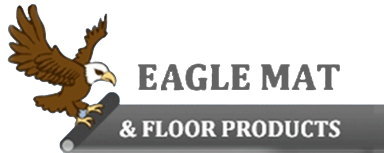 7917 Cessna Avenue, Unit G
Gaithersburg, MD 20879      1-877-333-1018                                                                                                                          www.eaglemat.comSUGGESTED SPECIFICATION: RECESSED GRILLS, ENTRANCE FLOOR MATS, AND FRAMESNote: After downloading this spec, the Specifier must choose the correct Finish, Insert and Frame options and delete all other options to produce an accurate specification.M1 - PEDIMATPart 1 General1.01 SummaryA. This section includes the following types of entrance flooring systems:1. Floor Mats & Frame AssembliesB. Related Sections: The following sections contain requirements related to this section:1. Grouting frames into recess; refer to sections 03300 “Cast-In-Place Concrete” and section 03600 “Grout”2. Special requirements of various flooring types; refer to section 09400 “Terrazzo”1.02 ReferencesA. American Society for Testing and Materials (ASTM)B. The Aluminum AssociationC. The Carpet and Rug Institute (CRI)D. The National Floor Safety Institute (NFSI)1.03 SubmittalsA. General: Submit the following in accordance with conditions of contract and Division 1 specification section 01300.B. Product data for each type of floor mat and frame specified including manufacturer's specifications and installation instructions.C. Shop drawings in sufficient detail showing layout of mat and frame specified including details indicating construction relative to materials, direction of traffic, spline locations, profiles, anchors and accessories.D. Samples for verification purposes: Submit an assembled section of floor mat and frame members with selected tread insert showing each type of color for exposed floor mat, frame and accessories required.E. Maintenance data in the form of manufacturer's printed instructions for cleaning and maintaining floor mats.1.04 Quality Assurance [Specifier note: To maximize the life cycle of the entrance flooring and its appearance, the following items are critical: i) Most C/S mats are designed for traffic crossing perpendicular to the rail. ii) When designing an entranceway it is preferable to minimize the need for turning on the mat. iii) We recommend that splices in wider units (above 12') not be positioned in the middle of a door opening wherever possible.]A. Flammability in accordance with ASTM E648, Class 1, Critical Radiant Flux, minimum 0.45 watts/m^2.B. Slip resistance in accordance with ASTM D-2047-96, Coefficient of Friction, minimum 0.60 for accessible routes. [Specifier note: Slip and fall accidents are a major concern in commercial entranceways. We recommend that approved systems be certified by the manufacturer as meeting a minimum coefficient of friction of 0.60, when tested in wet conditions.]C. Standard rolling load performance is 350 lb./wheel with larger loading requirements as specified (load applied to a solid 5” x 2” wide polyurethane wheel, 1000 passes without damage). [Specifier note: For entranceways in businesses such as retail outlets, airports, banks, and casinos, rolling load performance is a critical factor. We recommend that units with the highest practical loading capability be specified for such entrances.]D. Single Source Responsibility: Obtain floor mats and frames from one source of a single manufacturer.E. Utilize superior structural aluminum alloy 6063-T6 for rail connectors.1.05 Delivery, Storage and HandlingA. Deliver materials to the project site ready for use and fabricated in as large sections and assemblies as practical, in unopened original factory packaging clearly labeled to identify manufacturer.1.06 Project ConditionsA. Field measurements: Check actual openings for mats by accurate field measurements before fabrication. Record actual measurements on final shop drawings. Coordinate fabrication schedule with construction progress to avoid delay of work.B. For recess application coordinate frame installation with concrete construction to ensure recess and frame anchorage are accurate and that the base is level and flat. Defer frame installation until building enclosure is complete and related interior finish work is in progress.Part 2 Products2.01 ManufacturersA.  Drawings and specifications are based on manufacturer's literature from Eagle Mat and Floor Products unless otherwise indicated. Other manufacturers must comply with the minimum levels of material and detailing indicated on the drawings and specified herein.2.02 MaterialsA.  Aluminum - ASTM B 221, alloys 6063-T5, 6063-T6 for extrusions.B.  Architectural Bronze - ASTM B 455, copper/zinc alloy C38500 for extrusions.C.  Vinyl/Acrylic - High-impact PVC alloy.D.  Flexible and prime PVC extrusions.E.  Tread insert options - refer to section 2.05.2.03 Floor MatsA. Model and Description - M1 Pedimat Exposed hinge rail connectors shall be extruded 6063-T6 aluminum. (Optional C380 architectural bronze available) complete with perforations fordrainage. Tread rails shall be manufactured from high-impact vinyl/acrylic, complete with coextruded soft-durometer cushions. Supplied in mill (standard) or one of 7 optional colors as offered by manufacturer. (Call factory for custom colors.) Choose from anodized of heavy-duty powder coat finish.2.04 Mat Frames (Specifier to select one below and delete others) [Specifier note: Although most entrance flooring systems can accommodate some variation in the flatness of mat well bases, it is recommended that the surface beneath the mat be finished with a leveling screed to ensure optimum performance of the system.]A. SM - Tapered Vinyl Frame shall be 1 1/2"(38.1mm) wide, with tapered lead-in edge for surface mounted applications. Frame color shall be black or brown as offered by manufacturer.B. LB – Level Base Frame shall be a 3/4"(19.1mm) deep recessed frame in 6063-T5 aluminum alloy (optional architectural bronze) with 1/4"(6.4mm) wide exposed surface. Black or brown vinyl fillers shall be furnished as required when standard 2" (50.8mm) tread spacing cannot be maintained. Frame color shall be supplied in mill (standard) or one of 7 optional colors as offered by manufacturer. (Custom colors are available.) Choose from anodized or heavy-duty powder coat finish. Note: Mill finish frames in contact with concrete to be primer coated. Installer shall use recommended latex screed to ensure level base.C. TNG - Tapered Angle Frame (Specifier note: the tapered angle frame is for use when additional screed for level base is not necessary.) shall be a 1/2"(12.7mm) deep recessed frame in 6063-T5 aluminum alloy. Frame color shall be supplied in standard mill or one of 7 optional colors as offered by manufacturer. (Custom colors are available.) Choose from anodized or heavy-duty powder coat finish. Note: Mill finish frames in contact with concreteD. TA – Surface Mounted Aluminum Frame shall be a 1 1/2"(38.1mm) wide 6063-T5 aluminum alloy and permanently positions mat for surface mounted applications. Frame color shall be supplied in mill (standard) or one of 7 optional colors as offered by manufacturer. (Custom colors are available.) Choose from anodized or heavy-duty powder coat finish. Note: Mill finish frames in contact with concrete to be primer coated.E. THFR- Threshold Frame shall be supplied in 6063-T6 aluminum alloy.  For surface/recess installations to provide a flush transition from the entryway door threshold to the mat surface. The frame does not require a leveling screed.  Choose from anodized or heavy-duty powder coat finish. Note: Mill finish frames in contact with concrete to be primer coated.F. PS - Pipe-Stem Frame as supplied in 6063-T5-aluminum alloy creates a receiver for surrounding commercial carpet. Frame color shall be supplied in standard mill or one of 7 optional colors as offered by manufacturer. (Custom colors are available.) Choose from anodized or heavy-duty powder coat finish. Note: Mill finish frames in contact with concrete to be primer coated.2.05 Tread Insert Options (Specifier to select one below and delete others.)A. HD – MonoTuft HD™ Carpet shall meet CRI standard for good indoor air quality.  Fibers shall include a minimum of 100, 12 mil monofilament fibers per square inch.  Available in one of 22 standard colors as offered by manufacturer.  Each carpet fiber and monofilament shall be fusion-bonded to a rigid two-ply backing to prevent fraying and supplied in continuous splicefree lengths.  Anti-static carpet fibers shall contain antimicrobial additive and be treated with Scotchgard® to reduce soiling.  Carpet weight shall be 33-oz./yd².B. EC - Exterior Carpet shall be solution dyed polypropylene fibers with 50/50 blend of 600/12- denier multi filament and 595/D1 monofilament, available in one of 4 standard colors as offered by manufacturer. The texturized fibers have ultraviolet blockers and color as an integral part of the filament. Each carpet fiber and monofilament shall be fusion-bonded to a rigid two-ply backing to prevent fraying and supplied in continuous splice-free lengths. (Waterproof fibers do not get soggy, rot, fade or stain.) Carpet weight shall be 32-oz./yd².C. V - Vinyl shall include a flexible dual durometer vinyl insert in any one of six standard colors as selected.D. L - Logo Option (Heavy Duty Carpet inserts only) Each entrance mat specifically detailed shall include a logo or trademark.Part 3 Execution3.01 ExaminationA. Verification of conditions: Examine areas and conditions under which work is to be performed and identify conditions detrimental to proper or timely completion.1. Do not proceed until unsatisfactory conditions have been corrected.3.02 PreparationA. Manufacturer shall offer assistance and guidance to provide a template of irregular shaped mat assemblies to ensure a proper installation.3.03 InstallationA. Install the work of this section in strict accordance with the manufacturer's recommendations.B. Set mat at height recommended by manufacturer for most effective cleaning action.C. Coordinate top of mat surface with bottom of doors that swing across to provide ample clearance between door and mat.3.04 CleaningA. It is important to the life cycle of the entrance mat that a maintenance schedule be developed which includes regular vacuuming and extraction that correctly matches the amount of traffic the mat incurs.3.05 ProtectionA. After completing required frame installation and concrete work, provide temporary filler of plywood or fiberboard in recess, and cover frames with plywood protective flooring. Maintain protection until construction traffic has ended and project is near time of substantial completion.B. Defer installation of floor mats until time of substantial completion of project.